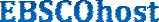 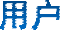 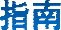 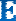 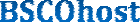 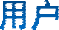 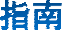 EBSCOhost 高级检索EBSCOhost 基本检索在空格内输入检索关键词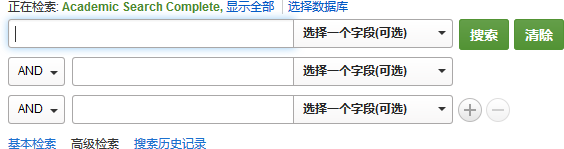 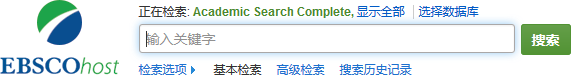 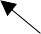 检索模式和扩展条件增加行在空格内输入检索的关键词检索选项关键词检索—输入关键词或者词组，点击检索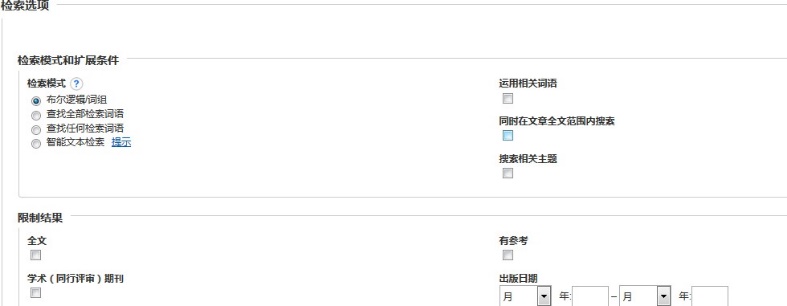 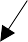 -或者-检索选项 –选择相应的检索模式，扩展条件和限制条件点击应用检索模式和扩展条件检索.选择相应的限制条件，例如同行评审期刊，特定出版日期等，缩小范围。关键词检索—输入关键词或者词组，点击检索点击右侧“选择一个字段”下拉框 (例如标题，作者，主题词，摘要等.)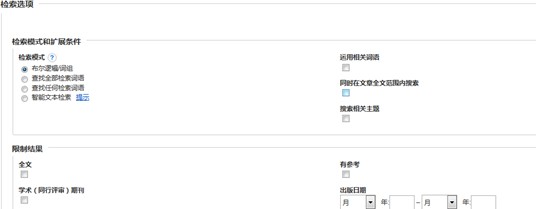 使用截词符号星号*可以检索单词的变形体 (例如emotion* 可以检索到emotion, emotions, emotional)使用通配符问号？代表单词的单个字母拼写差异 (例如organi?ation 可以检索到 organization or organisation)使用通配符问号#代表多个字母拼写差异(例如labo#r 可以检索到labor or labour)使用双引号作短语检索，精确匹配 (例如“major depression” 可以使得检索结果中的两个词作为词组形式出现，不分开。增加行 – 如果有更多关键词可以点击加号，增加行应用检索模式和扩展项更多限定条件应用，参见基本检索(限定全文，出版物类型，出版日期等)，点击检索。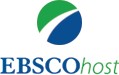 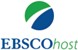 If you have a physical location, provide brief directional information, such as highways or landmarks: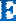 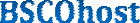 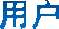 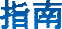 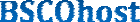 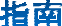 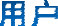 EBSCOhost 结果页面结果页面包含 PDF 全文或者 HTML 全文，或者两种格式均有，部分结果仅显示摘要。EBSCOhost 详细记录工具栏限定条件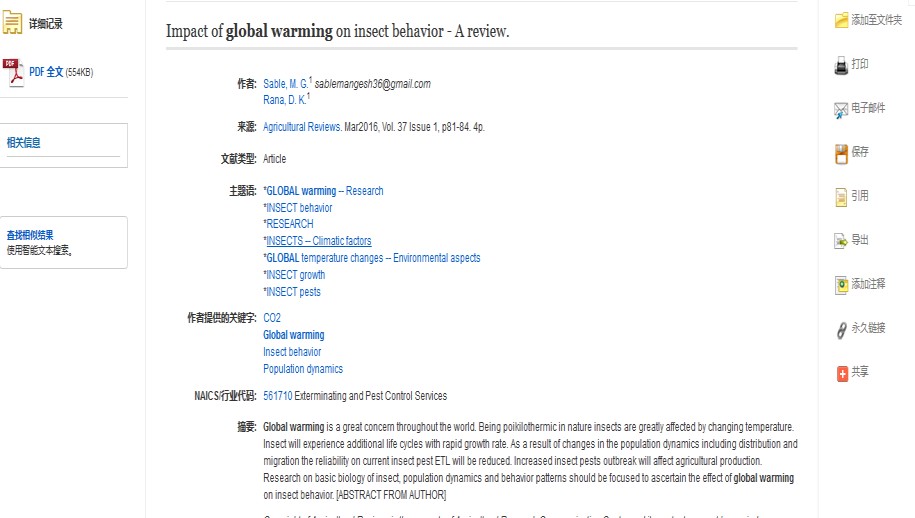 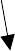 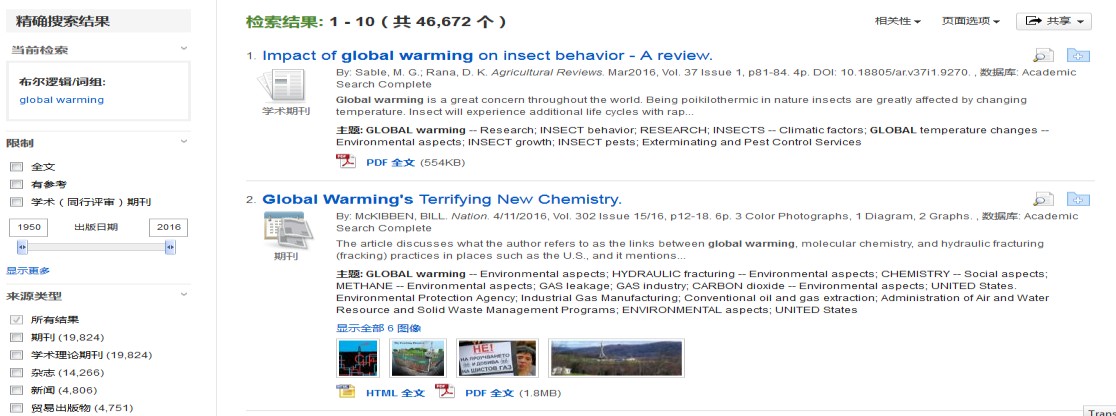 结果页面上的功能选项：重新定义结果，可以按照来源，出版社，出版日期，主题词等筛选。可以按照出版时间查找，选择全文或者学术同行评审资源点击页面上的 PDF 或者 HTML 全文把搜索到的资源存入 EBSCOhost 文件夹，可以直接打印文章，发邮件到自己的邮箱，一次性保存多篇文章。点击文章标题，查阅详细信息。你可以利用工具栏中的下列任何功能：添加至文件夹，可以直接打印文章，发邮件到自己的邮箱，一次性保存多篇文章。打印文章将文章发送到邮箱 – 如果提供全文，会作为邮件中的附件显示保存文献用不同的参考文献格式引用文章，包括, APA, Harvard, MLA 等格式导出至各种参考文献管理工具，, 例如 EndNote, RefWorks 或 Zotero.添加文章注释，并可以存入文件夹。永久链接—一个稳定永久的URL，你可以添加至邮件，网页，或者书签中。共享 –利用各种社交媒体将文章共享给其他人，例如Facebook, Twitter, Blogger, 和 Delicious.